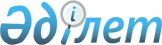 Ақмола облыстық мәслихатының 2005 жылғы 7 желтоқсандағы N ЗС-16-4 "2006 жылға арналған облыстық бюджет туралы" шешіміне өзгерістер енгізу туралы
					
			Күшін жойған
			
			
		
					Ақмола облыстық мәслихатының 2006 жылғы 8 желтоқсандағы N 3C-24-6 шешімі. Ақмола облысының әділет департаментінде 2006 жылғы 20 желтоқсанда N 3206 тіркелді. Күші жойылды - Ақмола облыстық мәслихатының 2007 жылғы 5 желтоқсандағы N 4С-3-12 шешімімен.



      


Күші жойылды - Ақмола облыстық мәслихатының 2007 жылғы 5 желтоқсандағы N 4С-3-12 шешімімен.



      Қазақстан Республикасының Бюджеттік 
 кодексіне 
, Қазақстан Республикасының "Қазақстан Республикасындағы жергілікті мемлекеттік басқару туралы" 
 Заңының 
 6 бабына сәйкес облыстық мәслихат 

ШЕШІМ ЕТТІ:





      1. Ақмола облысының әділет департаментінде 2005 жылдың 12 желтоқсанында 
 N№3167 
 тіркелген Ақмола облыстық  мәслихатының 2005 жылғы 7 желтоқсандағы N 3С-16-4 "2006 жылға арналған облыстық бюджет туралы", Ақмола облыстық мәслихатының 2006 жылғы 25 қаңтардағы 
 N№3С-17-3 
 (N№3174), 2006 жылғы 16 наурыздағы 
 N№3С-18-3 
 (N№3183), 2006 жылғы 16 маусымдағы N№3С-20-5 (N№3190), 2006 жылғы 29 шілдедегі 
 N№3С-21-2 
 (N№3193), 2006 жылғы 29 қыркүйектегі 
 N№3С-22-3 
 (3196), 2006 жылғы 29 қарашадағы 
 N№3С-23-2 
 (3203) шешімдерімен өзгерістер мен толықтырулар енгізілген, шешіміне келесі өзгерістер енгізілсін:




      1) 1 тармақта:



      1 тармақшада:



      "31 424 457,6" цифрлары "31 351 586,6" цифрларына ауыстырылсын;



      "27 709 245,6" цифрлары "27 636 374,6" цифрларына ауыстырылсын;



      2 тармақшада:



      "31 543 437,6" цифрлары "31 470 566,6" цифрларына ауыстырылсын.




      2) 5-2 тармақта:



      "420 510" цифрлары "419 971" цифрларына ауыстырылсын;



      "176 110" цифрлары "175571" цифрларына ауыстырылсын.




      3) 5-4 тармақта:



      "2 692 915" цифрлары "2 620 583" цифрларына ауыстырылсын;



      "216 403" цифрлары "216 654" цифрларына ауыстырылсын;



      "527 372" цифрлары "497 089" цифрларына ауыстырылсын;



      "70 500" цифрлары "28 200" цифрларына ауыстырылсын.




      4) 8-6 тармақта:



      "486 021" цифрлары "413 438" цифрларына ауыстырылсын.




      5) Көрсетілген шешімнің 1 қосымшасында:



      "Түсімдер"»І бөліміндегі "31 424 457,6" цифрлары "31 351 586,6" цифрларына ауыстырылсын;



      "Трансферттердің түсімдері" 04 санатындағы "27 709 245,6" цифрлары "27 636 374,6" цифрларына ауыстырылсын;



      "Мемлекеттiк басқарудың жоғары тұрған органдарынан түсетiн трансферттер" 2 класындағы "25 965 037" цифрлары "25 892 166" цифрларына ауыстырылсын;



      "Республикалық бюджеттен түсетiн трансферттер" 1 кіші класындағы "25 965 037" цифрлары "25 892 166" цифрларына ауыстырылсын;



      "Шығындар" ІІ бөліміндегі "31 543 437,6" цифрлары "31 470 566,6" цифрларына ауыстырылсын;



      "Бiлiм беру" 04 функционалдық тобындағы  "4 826 777,8" цифрлары "4 826 238,8" цифрларына ауыстырылсын;



      "Бiлiм беру саласындағы өзге де қызметтер" 9 кіші функциясындағы "1 488 101,4" цифрлары "1 487 562,4" цифрларына ауыстырылсын;



      "Облыстың құрылыс департаменті" 271 әкімгері бойынша "459 055" цифрлары "458 516" цифрларына ауыстырылсын;



      "Білім беру объектілерін салуға және қайта жаңартуға аудандар (облыстық маңызы бар қалалар) бюджеттеріне берілетін нысаналы даму трансферттер" 4 бағдарламасы бойынша "420 510" цифрлары "419 971" цифрларына ауыстырылсын;



      "Ауыл, су, орман, балық шаруашылығы, ерекше қорғалатын табиғи аумақтар, қоршаған ортаны және жануарлар дүниесін қорғау, жер қатынастары"»10 функционалдық тобындағы "4 301 796" цифрлары "4 302 047" цифрларына ауыстырылсын;



      "Ауыл шаруашылығы" 1 кіші функциясындағы "2 823 129,4" цифрлары "2 823 380,4" цифрларына ауыстырылсын;



      "Облыстың ауыл шаруашылығы департаменті" 255 әкімгері бойынша "2 823 129,4" цифрлары "2 823 380,4" цифрларына ауыстырылсын;



      "Тұқым шаруашылығын дамытуды қолдау" 2 бағдарламасы бойынша "216 324,6" цифрлары "216 575,6"» цифрларына ауыстырылсын;



      "Трансферттер" 15 функционалдық тобындағы "4 868 537" цифрлары "4 795 954" цифрларына ауыстырылсын;



      "Трансферттер"»1 кіші функциясындағы "4 868 537"» цифрлары "4 795 954" цифрларына ауыстырылсын;



      "Облыстық қаржы департаменті" 257 әкiмгерi бойынша "4 868 537" цифрлары "4 795 954" цифрларына ауыстырылсын;



      "Нысаналы трансферттерді қайтару" 11 бағдарламасы бойынша "593 069" цифрлары "520 486" цифрларына ауыстырылсын.




      2. Осы шешім Ақмола облысының әділет департаментінде тіркеуден өткеннен кейін күшіне енеді.




      3. Шешім ресми жарияланғаннан кейін қолданысқа енгізіледі.


      


Облыстық мәслихат        Облыстық мәслихаттың 




      сессиясының төрағасы     хатшысы

 

					© 2012. Қазақстан Республикасы Әділет министрлігінің «Қазақстан Республикасының Заңнама және құқықтық ақпарат институты» ШЖҚ РМК
				